Asociácia zamestnávateľských zväzov a združení SR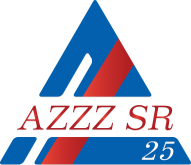 Materiály na rokovanie HSR SR  Dňa 18. augusta 2016									č. 6)Stanoviskok Návrhu zákona o uznávaní a výkone majetkového rozhodnutia vydaného v trestnom konaní v Európskej únii a o zmene a doplnení niektorých zákonovVšeobecne k návrhu:	Ministerstvo spravodlivosti Slovenskej republiky predkladá na rokovanie Hospodárskej a sociálnej rady Slovenskej republiky návrh zákona o uznávaní a výkone majetkového rozhodnutia vydaného v trestnom konaní v Európskej únii a o zmene a doplnení niektorých zákonov (ďalej len „návrh zákona“).	Návrh zákona sa predkladá na základe Plánu legislatívnych úloh vlády Slovenskej republiky na mesiace jún až december 2016.	Cieľom navrhovanej právnej úpravy je transpozícia právne záväzných aktov Európskej únie do právneho poriadku Slovenskej republiky: 	-	rámcové rozhodnutie Rady 2006/783/SVV zo 6. októbra 2006 o uplatňovaní zásady vzájomného uznávania na príkazy na konfiškáciu (Ú. v. L 328, 24.11.2006) v znení Rámcového rozhodnutia Rady 2009/299/SVV z 26. februára 2009 o zmene a doplnení rámcových rozhodnutí 2002/584/SVV, 2005/214/SVV, 2006/783/SVV, 2008/909/SVV a 2008/947/SVV a o posilnení procesných práv osôb, podpore uplatňovania zásady vzájomného uznávania, pokiaľ ide o rozhodnutia vydané v neprítomnosti dotknutej osoby na konaní (Ú. v. EÚ L 081, 27.3.2009),	-	smernica Európskeho parlamentu a Rady 2013/48/EÚ z 22. októbra 2013 o práve na prístup k obhajcovi v trestnom konaní a v konaní o európskom zatykači a o práve na informovanie tretej osoby po pozbavení osobnej slobody a na komunikáciu s tretími osobami a s konzulárnymi úradmi po pozbavení osobnej slobody,	-	smernica Európskeho parlamentu a Rady 2014/42/EÚ z 3. apríla 2014 o zaistení a konfiškácii prostriedkov a príjmov z trestnej činnosti v Európskej únii,	-	smernica Európskeho parlamentu a Rady 2014/57/EÚ zo 16. apríla 2014 o trestných sankciách za zneužívanie trhu (smernica o zneužívaní trhu), a súčasne sa odstraňuje transpozičný deficit vyplývajúci z rámcového rozhodnutia Rady 2008/913/SVV z 28. novembra 2008 o boji proti niektorým formám a prejavom rasizmu a xenofóbie prostredníctvom trestného práva.Transpozícia právne záväzných aktov Európskej únie sa vykonáva návrhom predkladaného zákona.	Návrhom zákona sa odstraňuje transpozičný deficit Slovenskej republiky vo vzťahu k rámcovému rozhodnutiu Rady 2006/783/SVV formou osobitného zákona, ktorý upravuje proces vzájomného uznávania a výkon majetkových rozhodnutí medzi členskými štátmi Európskej únie. Návrhom zákona sa do právneho poriadku Slovenskej republiky transponuje smernica 2013/48/EÚ, ktorou sa posilňujú procesné práva podozrivých a obvinených osôb v trestnom konaní v členských štátoch Európskej únie a smernica 2014/57/EÚ o zneužívaní trhu. Návrh zákona ďalej obsahuje návrhy trestnoprávnej úpravy extrémizmu v podmienkach Slovenskej republiky, ktorými dochádza k revízii nedostatočnej transpozície rámcového rozhodnutia Rady 2008/913/SVV. Súčasne sa implementujú zmeny právnej úpravy trestných činov extrémizmu, ktoré vzišli z intenzívnej spolupráce s Výborom pre predchádzanie a elimináciu rasizmu, xenofóbie, antisemitizmu a ostatných foriem intolerancie pri Rade vlády pre ľudské práva, národnostné menšiny a rodovú rovnosť. Návrh zákona zavádza novú skutkovú podstatu trestného činu apartheidu a diskriminácie skupiny osôb v zmysle medzinárodných záväzkov, ktorými je Slovenská republika viazaná, ako aj modifikáciu skutkovej podstaty trestného činu neľudskosti formou demonštratívneho výpočtu trestných činov proti ľudskosti v zmysle článku 7 Rímskeho štatútu Medzinárodného trestného súdu (Ozn. MZV SR č. 333/2002 Z. z.). Rozširuje sa pôsobnosť Špecializovaného trestného súdu o trestné činy extrémizmu, pričom rozhodovanie o týchto trestných činoch sa sťahuje z 54 okresných súdov na jeden a tým je Špecializovaný trestný súd, čím je založená aj pôsobnosť Úradu špeciálnej prokuratúry.	Návrh zákona je v súlade s Ústavou Slovenskej republiky, ústavnými zákonmi, medzinárodnými zmluvami, ktorými je Slovenská republika viazaná a zákonmi a súčasne je v súlade s právom Európskej únie.	Materiál nemá finančný, ekonomický, environmentálny, sociálny vplyv ani vplyv na podnikateľské prostredie, informatizáciu spoločnosti a na služby verejnej správy pre občana. 	Materiál bol predmetom riadneho pripomienkového konania a predkladá sa bez rozporov. Stanovisko AZZZ SR :AZZZ SR berie predložený materiál na vedomie. Záver :AZZZ SR odporúča materiál na ďalšie legislatívne konanie. 